Bin ich fit?! – Satz des Pythagoras ITeilgebiet DiagnoseaufgabeLernvideoQuizÜbungSatz von Pythagoras - GrundbegriffeBenenne die Fachausdrücke für die Strecken a, b und c 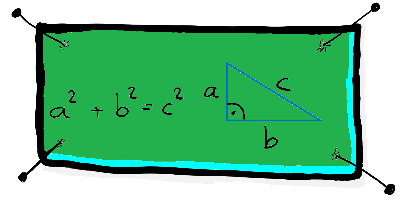 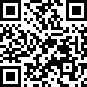 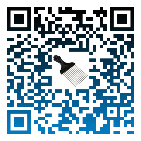 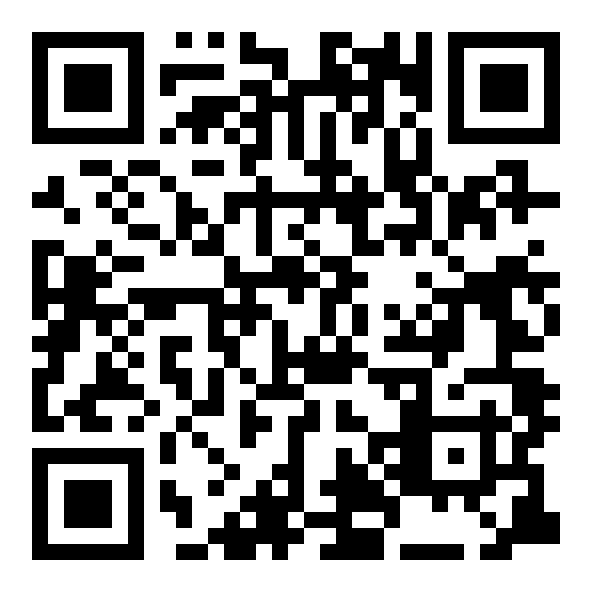 Satz von Pythagoras – HerleitungNenne ein anschauliches Beispiel des Satz des Pythagoras´   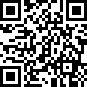 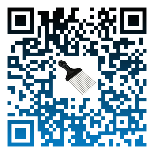 Satz von Pythagoras – EinstiegsbeispieleBestimme die Länge der Hypotenuse.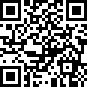 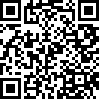 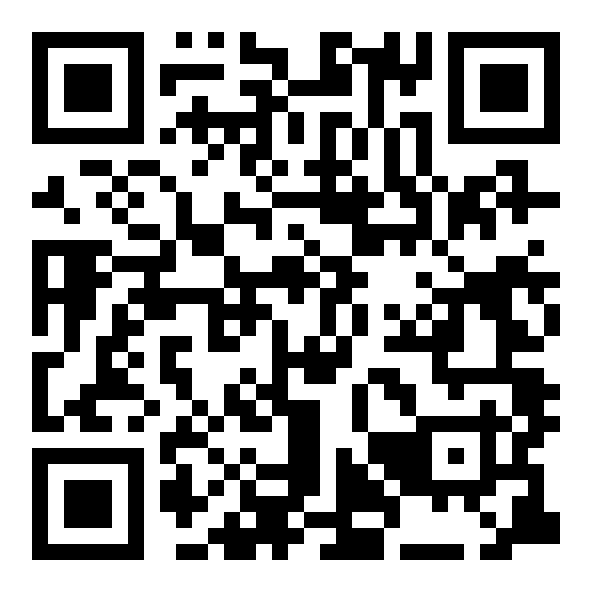 Satz von Pythagoras – Rechtwinkliges DreieckBerechne die Länge der Katheten eines Standard-Geodreiecks. Überprüfe durch Messung.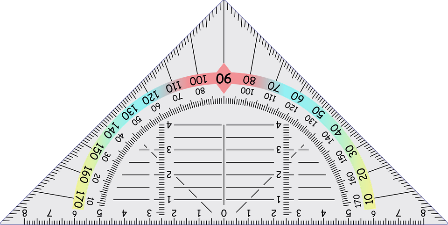 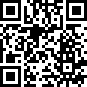 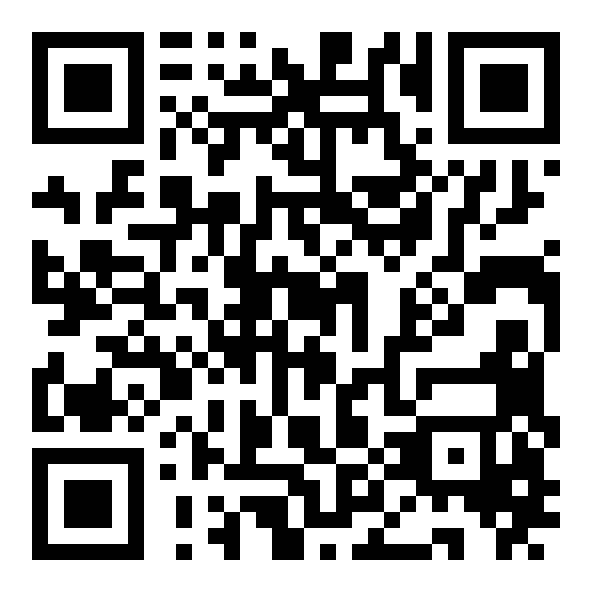 Satz von Pythagoras – Allgemeines DreieckBestimme den Flächeninhalt des Dreiecks.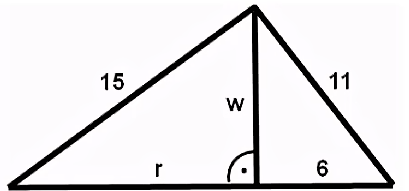 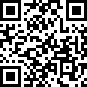 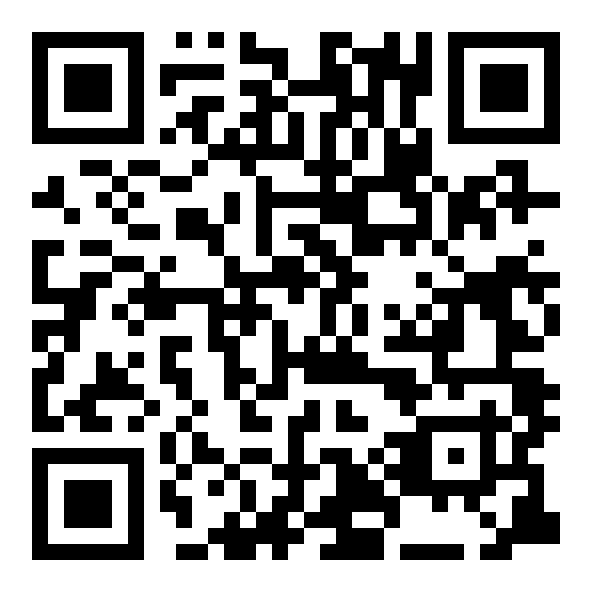 Satz von Pythagoras – Gleichschenkliges Trapez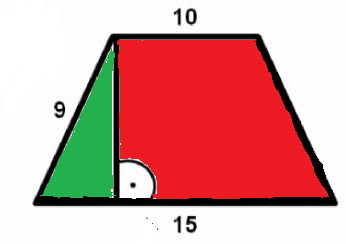 Bestimme den Umfang und den Flächeninhalt des gleich-schenkligen Trapez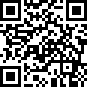 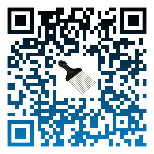 